Ysgol Gynradd Gatholig St AnthonySt Anthony’s Catholic Primary SchoolNewyddlen Tymor y Hydref – Hydref 9 2020        	   Autumn Term Newsletter –9th October 2020samail@hwbcymru.netNEW Website address: - www.stanthonyscatholic.co.ukGAIR YR WYTHNOS/PHRASE OF THE WEEK: -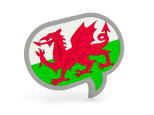 Amser tacluso. – tidy up time.Dear parents,Thankyou very much for helping school in its battle against Corona virus. In order to keep our risk levels manageable please may I respectfully ask that parents drop their children off at school at the allocated time slots for their class.Mrs McNamee – 8.45	Mrs Gibbons – 9.00Mr Davies - 9.10		Mrs Drew – 9.20We have incidents of children arriving 20 minutes early, which is congesting the path. Please can parents not congregate on the path outside the back gate after dropping their children at school because this makes social distancing very difficult.A very small minority of children are being picked up 15 minutes early each day. Please bare in mind that means they are missing over an hour of school each week. We also have a small minority that on a frequent basis are staying behind without agreeing with the school beforehand in some cases for 30 minutes. Healthy schools – As we are a part of the Healthy School’s initiative we are actively discouraging our pupils from bringing chocolate and crisps etc, to school for their snack.  Healthy snacks are provided daily for all pupils in Foundation Phase. Similarly, Mrs Rathbone runs a fruit club every day before playtime for the juniors. It is 20p per day and there are lots of different fruits for pupils to choose from. All pupils are welcome to use this facility.Last day of term – On Friday 23rd October we are having an own clothes day. We are asking for donations of £1.00 or what ever you can manage. The donations collected will be used for buying plants and bulbs to be used around the school.  Any donations of which would also be gratefully received.School improvements – As you may have noticed the steps up to Mrs Mac’s class have been replaced this week. This was due to a safety issue as some of them were loose, so I’m pleased to say this issue has now been resolved. Nursery and Reception 2021 – Applications for September 2021 are now open.  Please pass the information on to any family or friends with children who are 3 or 4 by August 31st 2021.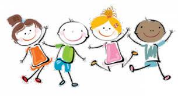 Staff Car Park – Please be advised that parents should not drive into the staff car park or drop their children off in the staff car park. This is a safety issue. Oddfellows hall, next door to us have said that parents can use their carpark when dropping their children off in the mornings. **New**Kitchen Menu Week  – Week Commencing 12th October. **New**Kitchen Menu Week  – Week Commencing 12th October. **New**Kitchen Menu Week  – Week Commencing 12th October. **New**Kitchen Menu Week  – Week Commencing 12th October. **New**Kitchen Menu Week  – Week Commencing 12th October. MondayTuesdayWednesdayThursdayFridayPasta Bolognese + Garlic BreadFish fingers, wedges and peasRoast DinnerTomato Pasta pot + garlic breadBeef burger, chips + beans.Picnic bags available daily.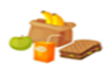 A choice of Cheese, tuna, ham and chicken sandwiches.Picnic bags available daily.A choice of Cheese, tuna, ham and chicken sandwiches.Picnic bags available daily.A choice of Cheese, tuna, ham and chicken sandwiches.Picnic bags available daily.A choice of Cheese, tuna, ham and chicken sandwiches.Picnic bags available daily.A choice of Cheese, tuna, ham and chicken sandwiches.Jacket Potato available daily with a choice of fillings. 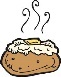 Tuna mayo, cheese or beans.Jacket Potato available daily with a choice of fillings. Tuna mayo, cheese or beans.Jacket Potato available daily with a choice of fillings. Tuna mayo, cheese or beans.Jacket Potato available daily with a choice of fillings. Tuna mayo, cheese or beans.Jacket Potato available daily with a choice of fillings. Tuna mayo, cheese or beans.Short bread biscuit.Fruit YoghurtIce CreamChocolate BrownieOrange JellyAll the above options are also served with water 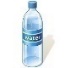 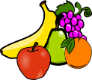 and a piece of fresh fruit.All the above options are also served with water and a piece of fresh fruit.All the above options are also served with water and a piece of fresh fruit.All the above options are also served with water and a piece of fresh fruit.All the above options are also served with water and a piece of fresh fruit.